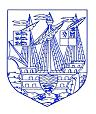 Weymouth Swimming Club2021 Club Championships(50m Sprint Gala)Licence No 4SW210401Saturday 25th September 2021Promoter’s Condition’sThe Competition will be held at Weymouth Swimming Pool, Knightsdale Road, Weymouth, Dorset. DT4 0HXIntroductionThe aims are to provide all swimmers within the club, an opportunity to take part in an appropriate, quality competition, held Under Swim England Laws and Regulations and Swim England Technical Rules of Racing, and to enable them to achieve qualifying times for County Competitions.EligibilityEntry to the championship is open to all Cat 1 & Cat 2 registered swimmers who are paid up members of the club, for at least four weeks prior to the entry date.FeesThere will be no entry fee.PoolThe Competition will take place at Weymouth Swimming Pool, Weymouth. The pool is 25m length, 6 lanes, with a water depth at the Deep end of 2m, and 1m at the Shallow end.EntriesEntry will be by, completed form, returned to the club desk by the 20th September 2021, or through the “OnDeck” mobile phone App/Club Website, if you do not have access to the site please email weymouthswimmingclub@gmail.com with your email address, so it can set up. Times from recent time trials can be used.General FormatThe club championships for 2021 will comprise the events listed below for their respective age groups. Ages are as at 31st December 2021Heats are seeded according to entry times achieved by swimmers from the preceding 12 months, any swimmers without an entry time will be placed in the first heats, starting with lowest age group, to highest age group, respectively.Age Groups A-F swim together, in seeded heats according to entry time.Swimmers must report to the reporting desk by 4.45pm on the 25th September 2021, any swimmer not reporting by the given time, will be unable to swim.Age GroupsA Group: - 10 and UnderB Group: - 11/12 Year OldC Group:-  13/14 Year OldD Group:-  15/16 Year OldE Group :- 17-24 Year OldF Group:-   25 Year and OverEvents25th September 2021 	Start Time 5.30pm   Finish 9.00pm Approx.AwardsAll age group winners (Fastest Time) will receive a Club Trophy which they retain for one full year. First, second and third will also receive Gold, Silver & Bronze medals respectively, which they retain permanently.Trophies are also awarded to the fastest overall swimmers in Freestyle events 7&8, as follows.Fastest Female A/B/C GroupFastest Female C/D/F GroupFastest Male A/B/C GroupFastest Male C/D/F GroupTrophiesAll Championship Trophies are perpetual and cannot be won outright.All Trophies must be returned promptly to the trophy secretary when requested, and in a thoroughly cleaned condition.CoronavirusThe competition will be conducted under the latest Swim England Covid safety guidance. It is also recommended that Spectators should sign in using the NHS Covid 19 mobile phone app, and wear face masks in the public gallery.Entry FeeThe assist with the cost of pool hire, the entry fee for adult spectators is £2.50General ConditionsAll competitors are required to observe all safety announcements, and conduct themselves with safety in mind at all times.The Referee is responsible for all aspects of health and safety and fair play in all areas essential for the running of the competition, and can halt the competition in progress at any time, if there are any risks, or perceived risks to the health and safety of competitors, officials, coaches, meet organisers or spectators.All requests by the Referee must be complied with.The club reserves the right to refuse admission to any Swimmer, Coach or Spectator, who engages in any foul, abusive behaviour, or has done so at any previous events, held by the club.All queries concerning the Championship or Championship Conditions should be referred in the first instance to the Promoter.Promoter, Weymouth Swimming Club,Hon Secretary Mrs Sheila Short, Tel no 01305 813400Data Protection Statement    Entries may be held on a computer solely for the purposes of this competition and consent, as required by the Data Protection Act 2018 and in line with GDPR 2018, to the holding of personal information on computer will be deemed to have been given by the submission of the entry. Personal Data will be available for inspection during the Meet on application to the Promoters. Event NumberStrokeSexAge Groups150m ButterflyFemaleA-F250m ButterflyMaleA-F350m BackstrokeFemaleA-F450m BackstrokeMaleA-F550m BreaststrokeFemaleA-F650m BreaststrokeMaleA-F750m FreestyleFemaleA-F850m FreestyleMaleA-FWeymouth Swimming Club2021 Club Championships(50m Sprint Gala)Weymouth Swimming Club2021 Club Championships(50m Sprint Gala)Weymouth Swimming Club2021 Club Championships(50m Sprint Gala)Weymouth Swimming Club2021 Club Championships(50m Sprint Gala)Weymouth Swimming Club2021 Club Championships(50m Sprint Gala)Licence No:4SW210401Licence No:4SW210401SWIMMERS ENTRY FORMSWIMMERS ENTRY FORMSWIMMERS ENTRY FORMSWIMMERS ENTRY FORMSWIMMERS ENTRY FORMSWIMMERS ENTRY FORMSWIMMERS ENTRY FORMSWIMMERS ENTRY FORMSWIMMERS ENTRY FORMMale / Female (please circle)Male / Female (please circle)Male / Female (please circle)Male / Female (please circle)ASA Number: (If Known)ASA Number: (If Known)First NameFirst NameLast NameLast NameDate of birthDate of birthAge on 31st December 2021Age on 31st December 2021Age on 31st December 2021Age on 31st December 2021AddressAddressAddressAddressAddressAddressAddressAddressPostcode: Postcode: Postcode: Postcode: Postcode: Contact Telephone No:Contact Telephone No:EventsEventsEntry Time (If known)Entry Time (If known)Entry Time (If known)Entry Time (If known)Entry Time (If known)Entry Time (If known)Entry Time (If known)Female 50m ButterflyFemale 50m ButterflyMale 50m ButterflyMale 50m ButterflyFemale 50m BackstrokeFemale 50m BackstrokeMale 50m BackstrokeMale 50m BackstrokeFemale 50m BreaststrokeFemale 50m BreaststrokeMale 50m BreaststrokeMale 50m BreaststrokeFemale 50m FreestyleFemale 50m FreestyleMale 50m FreestyleMale 50m FreestyleI agree to the rules and conditions of this Competition.I agree to the rules and conditions of this Competition.I agree to the rules and conditions of this Competition.I agree to the rules and conditions of this Competition.I agree to the rules and conditions of this Competition.I agree to the rules and conditions of this Competition.I agree to the rules and conditions of this Competition.I agree to the rules and conditions of this Competition.I agree to the rules and conditions of this Competition.Signed (swimmer).Signed (guardian) (if swimmer under 18)Signed (guardian) (if swimmer under 18)Date Date Date Date Date Date Date Date Date 